Publicado en Bilbao el 22/04/2024 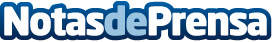 Tratamientos avanzados en lesiones de menisco con los especialistas en Traumatología de Quirónsalud Plaza EuskadiLos doctores Nuria Urquiza y Miguel Ángel Romero, traumatólogos especializados en lesiones deportivas, serán los ponentes en el 'Hablamos de Salud' dedicado a los avances en el tratamiento de las lesiones de meniscoDatos de contacto:Andrea Mercado ZabalaHospital Quirónsalud Bizkaia639434655Nota de prensa publicada en: https://www.notasdeprensa.es/tratamientos-avanzados-en-lesiones-de-menisco_1 Categorias: Nacional Medicina País Vasco Otros deportes Fisioterapia Otros Servicios Bienestar Servicios médicos http://www.notasdeprensa.es